  К А Р А Р                                      № 193                            РЕШЕНИЕ « 01 » апрель  2013 й.                                                        «01»  апреля 2013 г.                    О самообложении граждан  сельского поселения Метевбашевский сельсовет муниципального района Белебеевский район Республики БашкортостанВ соответствии с Федеральным законом от 06.10.2003 № 131-ФЗ «Об общих принципах организации местного самоуправления в Российской Федерации»  Совет сельского поселения Метевбашевский сельсовет муниципального района Белебеевский район Республики Башкортостан решил:1. Установить, что самообложение может производиться в сельском поселении Метевбашевский сельсовет муниципального района Белебеевский район Республики Башкортостан в целях привлечения дополнительных средств населения для осуществления мероприятий по благоустройству и социально-культурному развитию сельского поселения Метевбашевский сельсовет муниципального района Белебеевский район Республики Башкортостан.2. Вопрос о проведении самообложения решается на  сходе граждан сельского поселения Метевбашевский сельсовет муниципального района Белебеевский район Республики Башкортостан.   Сход граждан для решения вопросов введения самообложения созывается местной администрацией  сельского поселения Метевбашевский сельсовет муниципального района Белебеевский район Республики Башкортостан.Оповещение населения о времени, месте созыва схода граждан и рассматриваемом вопросе производится не позднее, чем за 10 дней до созыва.На сходе должно присутствовать большинство граждан, проживающих на территории сельского поселения Метевбашевский сельсовет муниципального района Белебеевский район Республики Башкортостан, достигших 18 лет.3. Решение о проведении самообложения принимается большинством голосов граждан,  присутствующих на сходе.Вместе с принятием решения о проведении самообложения  сход граждан определяет, на какие мероприятия из установленных примерным перечнем и в каких размерах в текущем году должны быть израсходованы средства самообложения.Направления расходования средств самообложения утверждаются местной администрацией сельского поселения Метевбашевский сельсовет муниципального района Белебеевский район Республики Башкортостан с учетом решения  схода граждан.4.  Сход граждан утверждает размеры платежей по самообложению, а также решает вопросы об уменьшении платежа отдельным гражданам, численность которых не может превышать 30 процентов от общего числа жителей.5. Решение  схода граждан о проведении самообложения считается вступившим в силу по истечении 10 дней после его принятия.6. Решение  схода граждан о проведении самообложения является обязательным для всех граждан, проживающих на территории  сельского поселения Метевбашевский сельсовет муниципального района Белебеевский район Республики Башкортостан7. Уплата платежей по самообложению производится всеми гражданами, достигшими 18 летнего возраста, местожительство которых расположено в границах сельского поселения Метевбашевский сельсовет муниципального района Белебеевский район Республики Башкортостан, независимо от их участия в  сходе граждан и отношения, выраженного ими при голосовании.Платежи самообложения вносятся в бюджет сельского поселения Метевбашевский сельсовет муниципального района Белебеевский район Республики Башкортостан в срок, установленный   сходом граждан.Платежи по самообложению, не внесенные в установленный срок, взыскиваются местной администрацией сельского поселения Метевбашевский сельсовет муниципального района Белебеевский район Республики Башкортостан в порядке, установленном  федеральным законодательством для  взыскания не внесенных в срок налогов и неналоговых платежей.8. Средства самообложения включаются в бюджет  сельского поселения Метевбашевский сельсовет муниципального района Белебеевский район Республики Башкортостан и расходуются на мероприятия, установленные  сходом граждан в соответствии с примерным перечнем, утверждаемым местной администрацией.9. Средства самообложения, не использованные в текущем году, остаются на счете бюджета сельского поселения Метевбашевский сельсовет муниципального района Белебеевский район Республики Башкортостан и могут быть использованы в следующем году на те же цели.10.Администрация сельского поселения Метевбашевский сельсовет муниципального района Белебеевский район Республики Башкортостан  обеспечивает проведение за счет средств самообложения мероприятий, установленных   сходом граждан, и отчитывается о расходовании этих средств перед населением и представительным органом сельского поселения Метевбашевский сельсовет муниципального района Белебеевский район Республики Башкортостан. 11. Контроль за правильностью проведения самообложения возлагается на контрольный орган  сельского поселения Метевбашевский сельсовет муниципального района Белебеевский район Республики Башкортостан.12. Жалобы на неправильное исчисление самообложения подаются в   Администрацию  сельского поселения Метевбашевский сельсовет муниципального района Белебеевский район Республики Башкортостан, которая рассматривает эти жалобы в пятидневный срок и принимает по ним необходимые меры. Решение  Администрации сельского поселения Метевбашевский сельсовет муниципального района Белебеевский район Республики Башкортостан может быть обжаловано в десятидневный срок в представительный орган сельского поселения Метевбашевский сельсовет муниципального района Белебеевский район Республики Башкортостан, решение которого является окончательным.13. Примерный перечень мероприятий, на которые могут расходоваться средства самообложения, устанавливается  Администрацией  сельского поселения Метевбашевский сельсовет муниципального района Белебеевский район Республики Башкортостан14. Настоящее решение вводится в действие с 1 января  2014 года.Глава сельского поселения                                                        М.М.ЗайруллинБАШҚОРТОСТАН РЕСПУБЛИКАҺЫБӘЛӘБӘЙ РАЙОНЫ МУНИЦИПАЛЬ РАЙОНЫНЫҢ  МӘТӘУБАШ  АУЫЛ СОВЕТЫАУЫЛ БИЛӘМӘҺЕ СОВЕТЫ452035, Мәтәүбаш  ауылы, Мәктәп урамы, 62 аТел. 2-61-45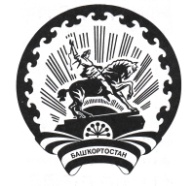                СОВЕТ СЕЛЬСКОГО ПОСЕЛЕНИЯ               МЕТЕВБАШЕВСКИЙ СЕЛЬСОВЕТ    МУНИЦИПАЛЬНОГО РАЙОНА БЕЛЕБЕЕВСКИЙ           РАЙОН РЕСПУБЛИКИ БАШКОРТОСТАН        452035, с. Метевбаш, ул. Школьная  62 а                               Тел. 2-61-45